为深刻吸取近期火灾事故教训，统筹推进消防安全大检查工作，切实开展好各类场所消防安全隐患整治，确保我市社会面火灾形势稳定。8月24日，吴川市消防救援大队广泛发动辖区行业部门、镇街、派出所、基层网格员深入涉燃气使用场所、宾馆、饭店、商市场、娱乐场所、批发市场、“三合一”、出租屋等场所开展消防安全隐患排查整治。1.单位名称：履虹塑料鞋厂地址：吴川市博铺街道广化路边存在问题：1.电线未套管部分电源开关裸露；2.车间存在使用闸刀开关现象。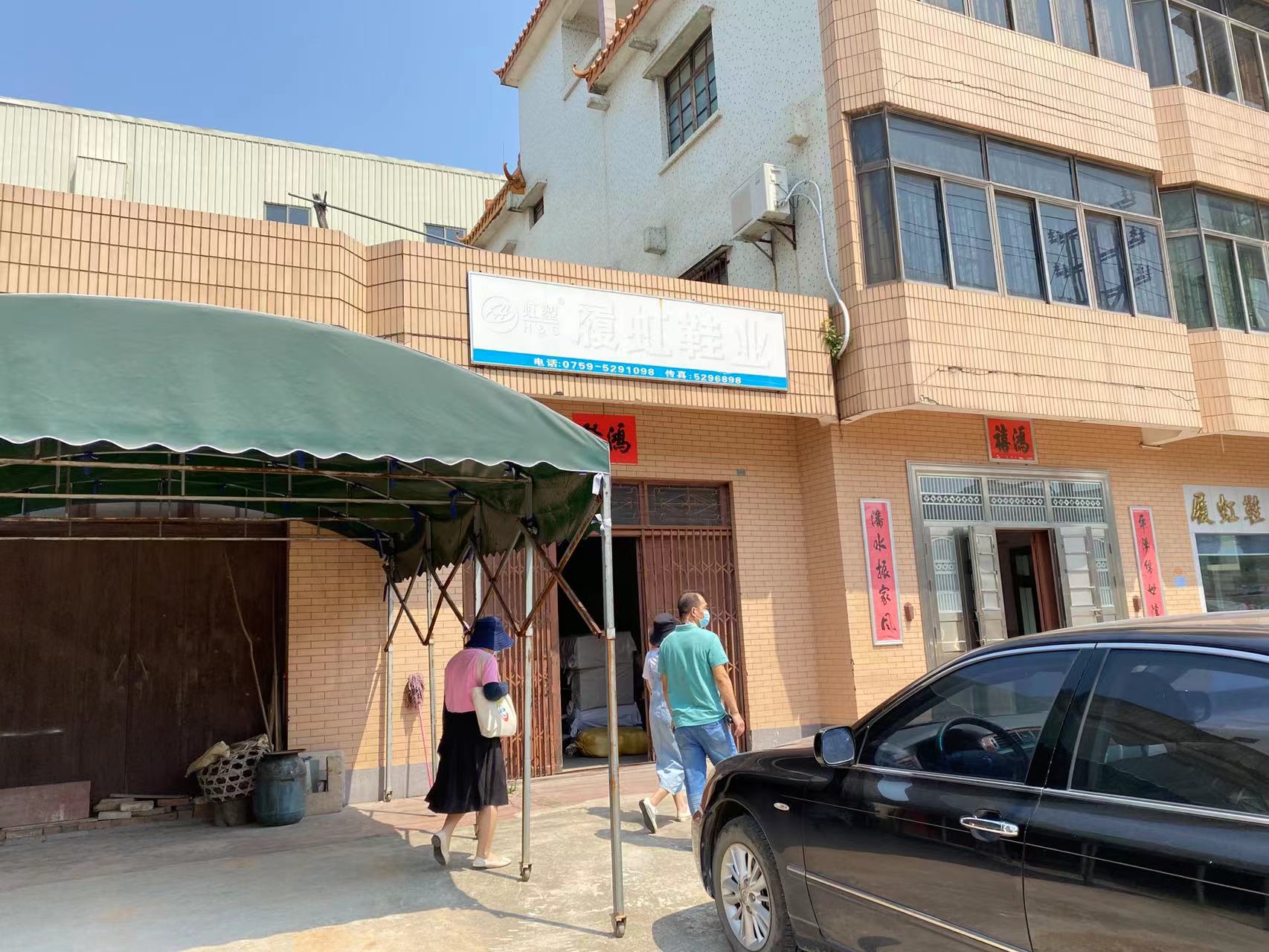 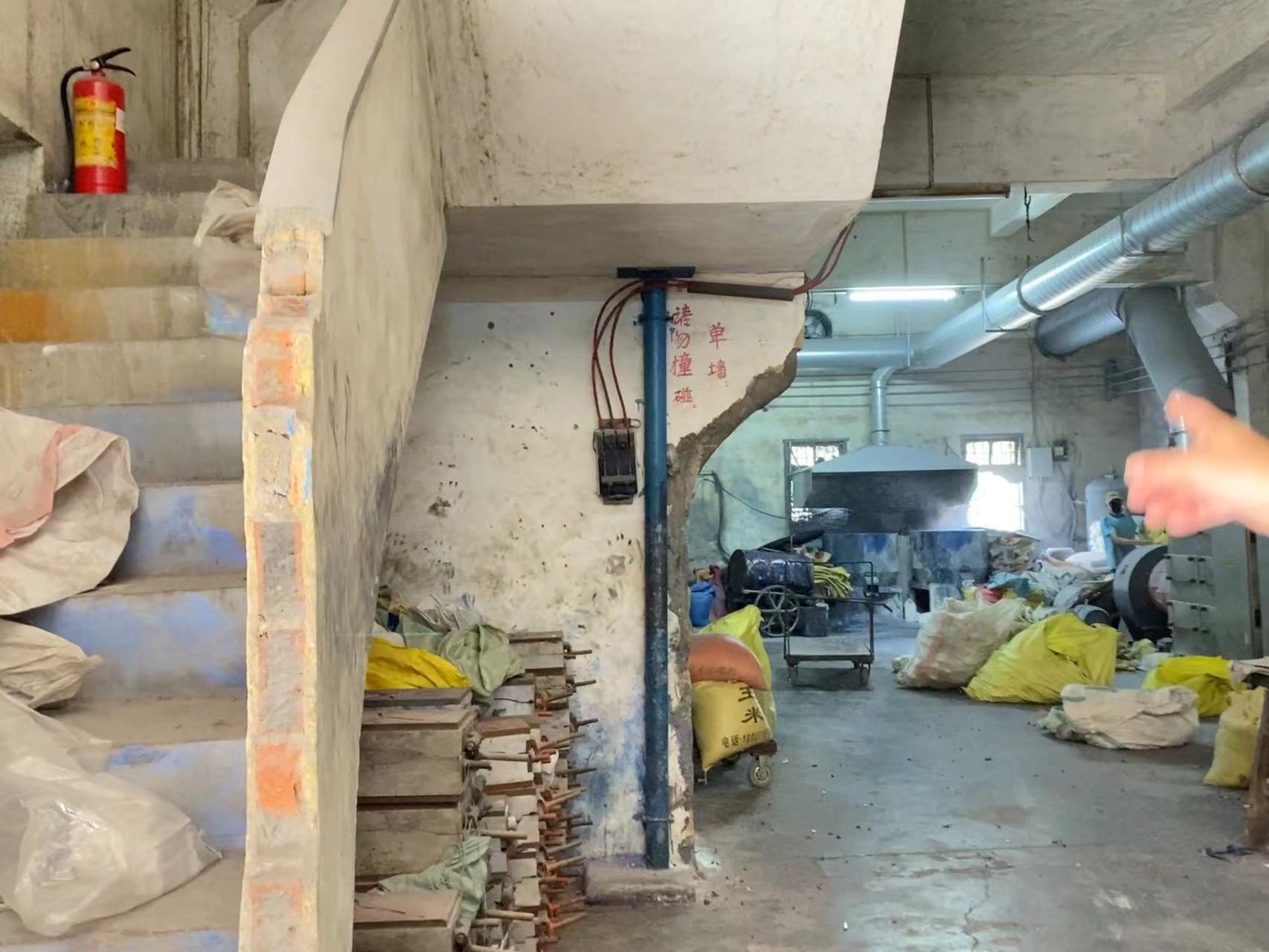 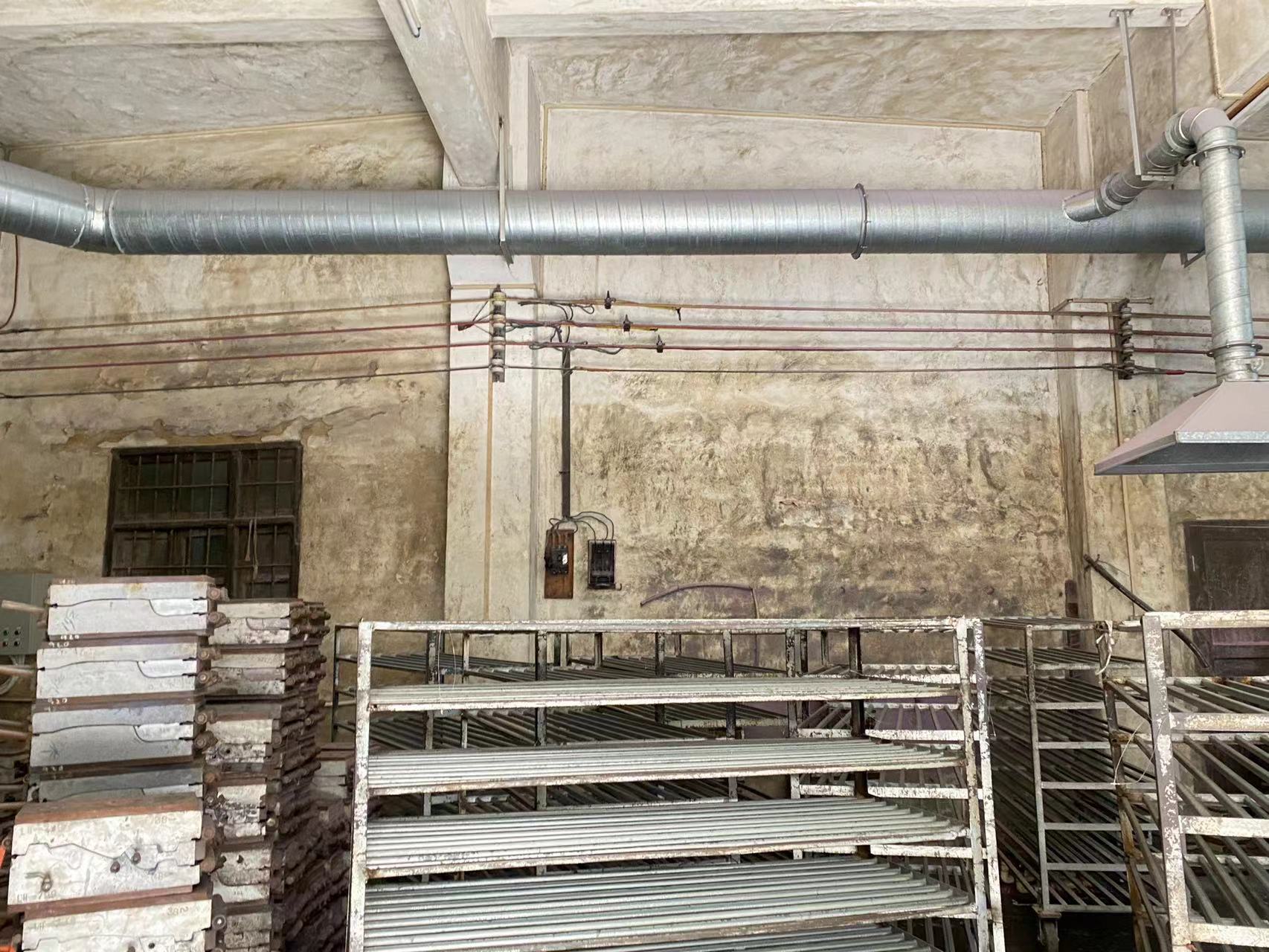 2.单位名称：运兴塑料鞋厂地址：吴川市博铺镰钩塘永安街存在问题：车间存在“飞线”违规使用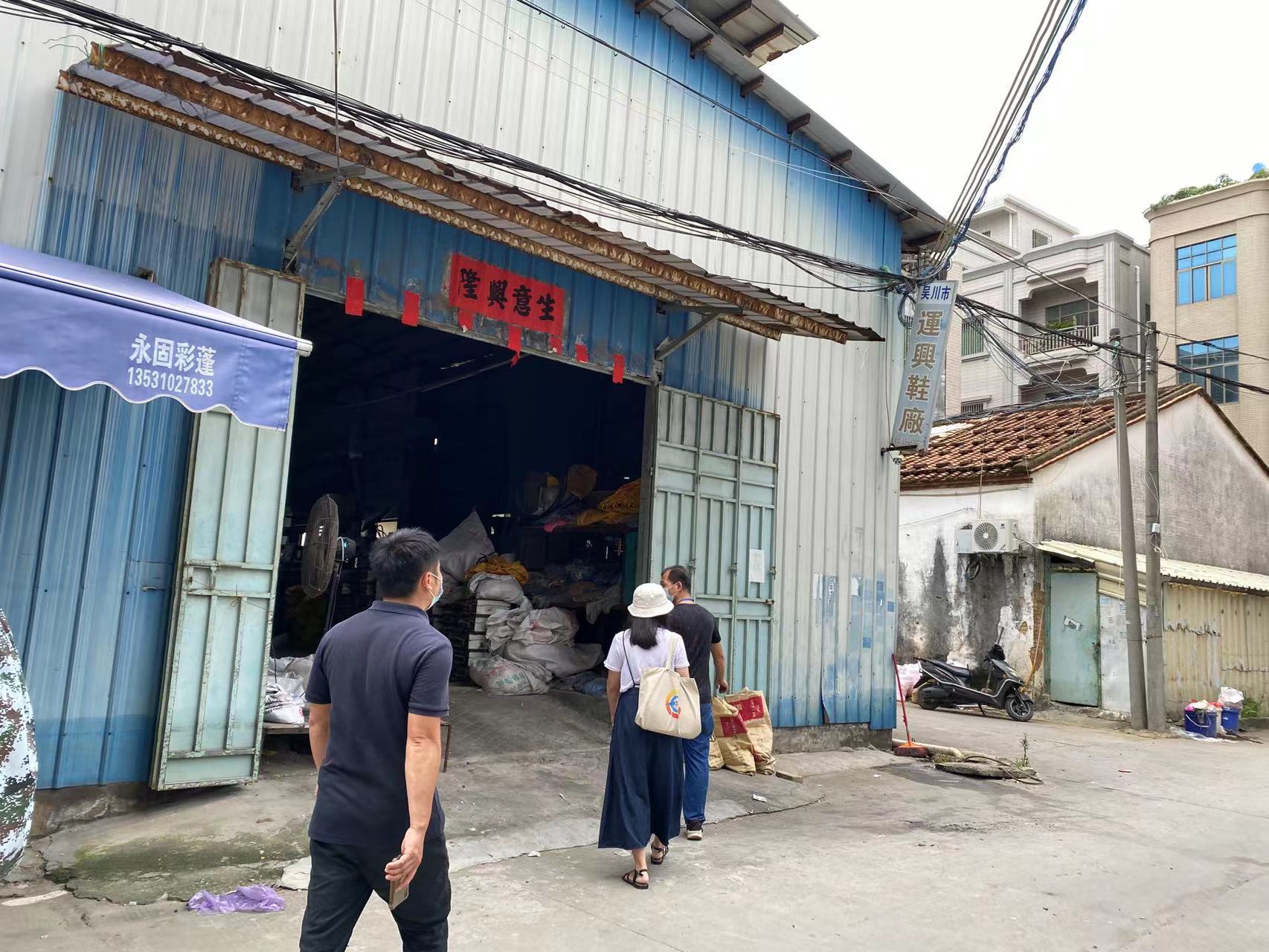 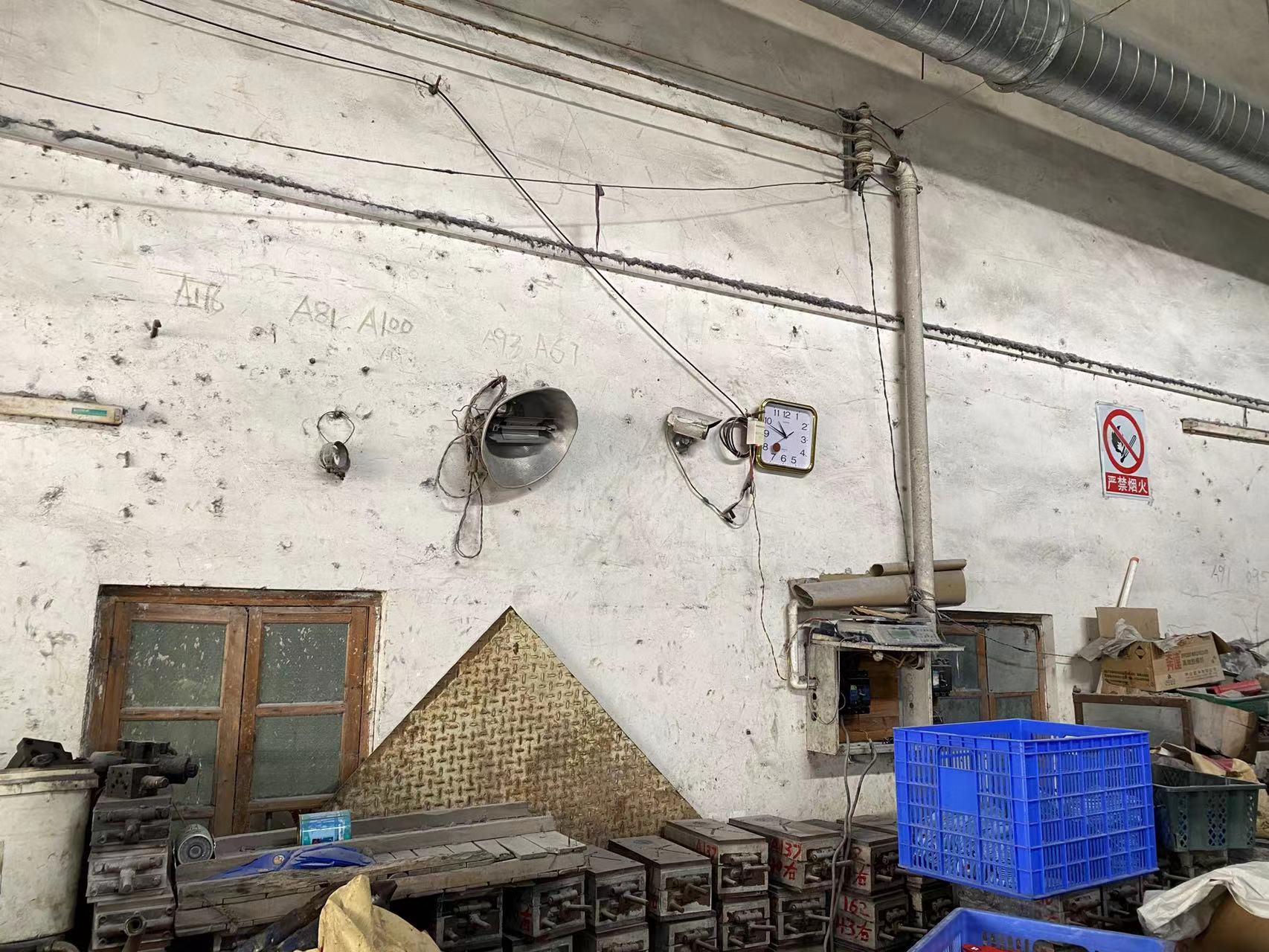 